RussiaRussiaRussiaRussiaMarch 2025March 2025March 2025March 2025SundayMondayTuesdayWednesdayThursdayFridaySaturday12345678International Women’s Day910111213141516171819202122232425262728293031NOTES: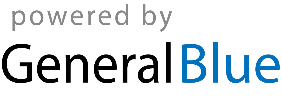 